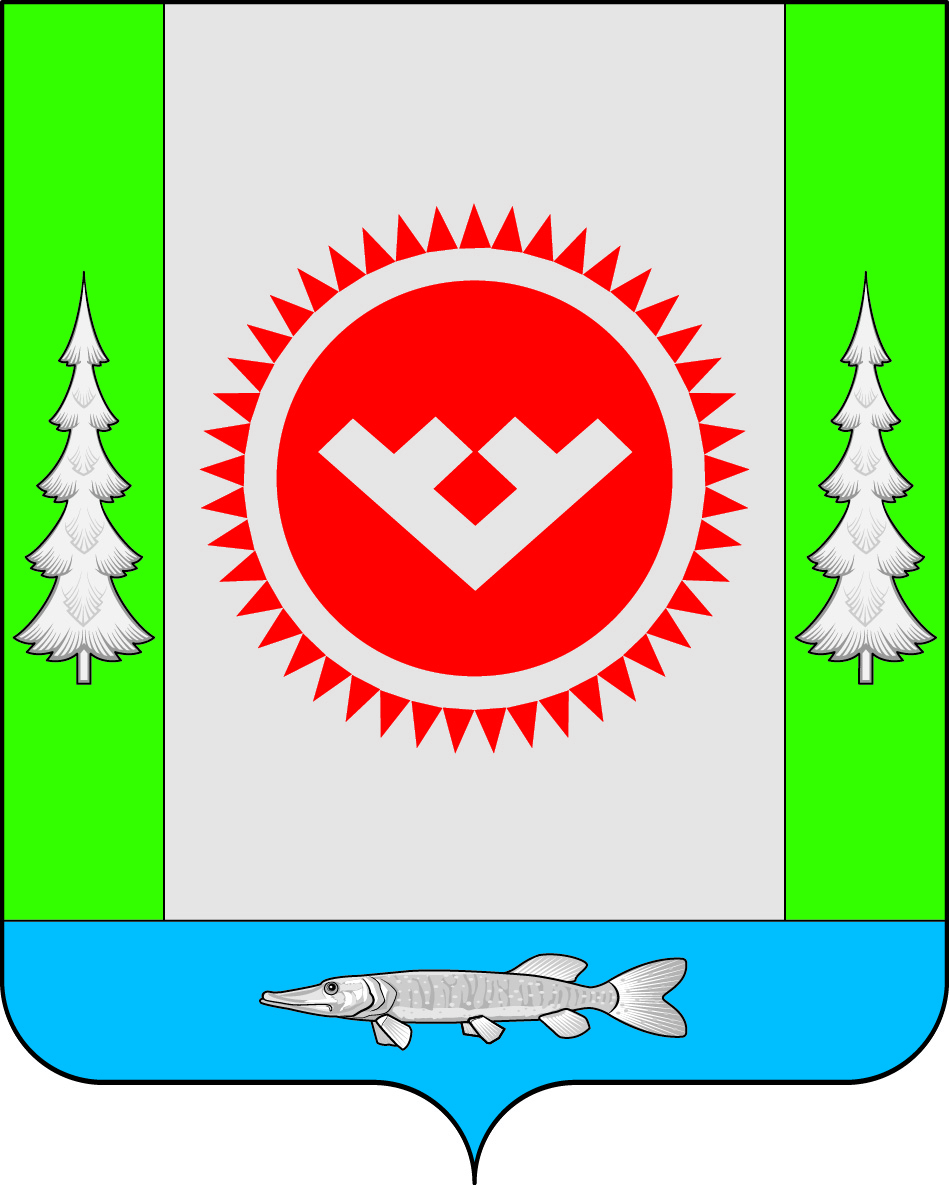 пгт. ОктябрьскоеО внесении изменений в постановление администрации городского поселения Октябрьское от 28.07.2014 № 221 «О комиссии по муниципальному жилищному контролю и о должностных лицах, уполномоченных на осуществление контроля на территории городского поселения Октябрьское»В связи с кадровыми изменениями в администрации городского поселения Октябрьское: 1. Внести изменения в постановление администрации городского поселения Октябрьское от 28.07.2014 № 221 «О комиссии по муниципальному жилищному контролю и о должностных лицах, уполномоченных на осуществление контроля на территории городского поселения Октябрьское», изложив приложение 1 к постановлению в новой редакции согласно приложению к настоящему постановлению.2. Признать утратившим силу постановление администрации городского поселения Октябрьское от 30.10.2015 № 383 «О внесении изменений в постановление администрации городского поселения Октябрьское от 28.07.2014 № 221 «О комиссии по муниципальному жилищному контролю и о должностных лицах, уполномоченных на осуществление контроля на территории городского поселения Октябрьское».3. Обнародовать настоящее постановление путем размещения в общедоступных местах, а также на официальном сайте городского поселения Октябрьское в сети «Интернет».4. Постановление вступает в силу с момента его подписания.5. Контроль за выполнением настоящего постановления оставляю за собой.Глава городского поселения Октябрьское                                                                    В.В. СенченковПриложение 1 к постановлению администрации городского поселения Октябрьскоеот « 14  »   марта    2018 г. № _69_« Приложение № 1к постановлению администрации городского поселения Октябрьскоеот « 28 » июля 2014 г. № 221Составкомиссии по муниципальному жилищному контролю при администрации городского поселения ОктябрьскоеАДМИНИСТРАЦИЯ ГОРОДСКОГО ПОСЕЛЕНИЯ ОКТЯБРЬСКОЕОктябрьского районаХанты-Мансийского автономного округа-ЮгрыПОСТАНОВЛЕНИЕ«   14    »       марта     2018 г.                                                                                            №  __69__Мироненко Наталья Юрьевна- заместитель главы поселения по социально – правовым вопросам, председатель комиссииПерепечин Сергей Владимирович- главный специалист отдела социальной и правовой политики, заместитель председателя комиссииСтахеева Ольга Сергеевна- эксперт отдела по имущественным и земельным отношениям, жизнеобеспечению, ГО и ЧС администрации городского поселения Октябрьское, секретарь комиссииЧлены комиссии:Бартошкина Ксения СергеевнаВолосовский Владимир Владимирович- эксперт отдела по имущественным и земельным отношениям, жизнеобеспечению, ГО и ЧС администрации городского поселения Октябрьское- пенсионер, пгт. Октябрьское(по согласованию)Грачев Владимир Васильевич- главный специалист отдела по имущественным и земельным отношениям, жизнеобеспечению, ГО и ЧС администрации городского поселения ОктябрьскоеЕрмаков Илья Сергеевич - генеральный директор ООО «Альянс»(по согласованию)Китаева Мария Валерьевна- заведующий отделом социальной и правовой политики администрации городского поселения ОктябрьскоеХатылов Яков Юрьевич - депутат Совета депутатов городского поселения Октябрьское, председатель постоянной комиссии по социальным вопросам Совета депутатов городского поселения Октябрьское (по согласованию)